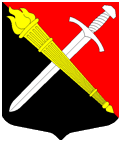 СОВЕТ ДЕПУТАТОВМуниципальное образование Тельмановское сельское поселение Тосненского района Ленинградской областиРЕШЕНИЕ № 278Принято советом депутатов «26» мая 2022 года«О внесении изменений в решение Совета депутатов муниципального образования Тельмановское сельское поселение Тосненского района Ленинградской области от 10 сентября 2014 года №121 «Об утверждении положения «О Почетном Знаке «За заслуги перед МО Тельмановское сельское поселение Тосненского района Ленинградской области» В соответствии со статей 4.5. Положения о гербе муниципального образования Тельмановское сельское поселение Тосненского района Ленинградской области, принятого решением Совета депутатов муниципального образования Тельмановское сельское поселение Тосненского района Ленинградской области 10 сентября 2014 года № 117 в целях признания выдающихся заслуг перед муниципальным образованием Тельмановское сельское поселение Тосненского района Ленинградской области, рассмотрев и обсудив проект Положения о Почетном Знаке «За заслуги перед МО Тельмановское сельское поселение Тосненского района Ленинградской области», Уставом муниципального образования Тельмановское сельское поселение Тосненского района Ленинградской области, Совет депутатов муниципального образования Тельмановское сельское поселение Тосненского района Ленинградской области (далее – Совет депутатов),РЕШИЛ:1. Внести изменения в решение Совета депутатов муниципального образования Тельмановское сельское поселение Тосненского района Ленинградской области от 10 сентября 2014 года №121 «Об утверждении положения «О Почетном Знаке «За заслуги перед МО Тельмановское сельское поселение Тосненского района Ленинградской области» согласно приложению к настоящему решению.2. Опубликовать настоящее решение в соответствии с положениями устава муниципального образования Тельмановское сельское поселение Тосненского района Ленинградской области. 3. Настоящее решение вступает в силу со дня официального опубликования.Глава муниципального образования                                                    Г.В. СакулинПриложение к решению Совета депутатовмуниципального образования Тельмановское сельское поселение Тосненского района Ленинградской областиот 26.05.2022г. №278пункт 1.3. Решения изложить в следующей редакции: «Почетный Знак «За заслуги перед МО Тельмановское сельское поселение Тосненского района Ленинградской области» не может быть присвоен лицу, замещающему государственную должность субъекта РФ, высшим должностным лицам представительных и исполнительных органов государственной власти и местного самоуправления. Лицам, замещавшим указанные должности, Почетный Знак «За заслуги перед МО Тельмановское сельское поселение Тосненского района Ленинградской области» может быть присужден не ранее, чем после завершения срока полномочий или работы в данной должности.»